АМАНАКСКИЕ                                             Распространяется    бесплатноВЕСТИ04 мая  2017г                                                                                                                                                              №32(158) ОФИЦИАЛЬНОИнформационный вестник Собрания представителей сельского поселения Старый Аманак муниципального района Похвистневский Самарской областиАдминистрации сельского поселения Старый Аманак муниципального района ПохвистневскийПРЕСС-РЕЛИЗ 20.04.2017 г.Кадастровая палата Самарской области участвует в реализации целевых моделей по повышению инвестиционной привлекательности регионаРаспоряжением Правительства РФ в целях улучшения бизнес-среды на региональном уровне утверждены целевые модели упрощения процедур ведения бизнеса и повышения инвестиционной привлекательности субъектов страны, основываясь на которых субъекты РФ должны улучшать ситуацию по ключевым параметрам международного рейтинга Doing Business (Ведение Бизнеса).Кадастровая палата Самарской области задействована в реализации целевой модели «Постановка на кадастровый учет земельных участков и объектов недвижимого имущества». Эта модель, наравне с еще одной под названием «Регистрация прав собственности на земельные участки и объекты недвижимого имущества», будет способствовать совершенствованию учетно-регистрационных процедур и улучшению условий ведения бизнеса в губернии.Целевая модель по кадастровому учету направлена на повышение эффективности процедуры предоставления земельных участков, находящихся в государственной или муниципальной собственности, а также на сокращение сроков постановки объектов недвижимости на государственный кадастровый учет. Большое внимание при ее реализации будет уделяться работе по внесению в Единый государственный реестр недвижимости (ЕГРН) сведений о границах субъектов России, муниципальных образований и населенных пунктов, а также проведению работ по установлению границ объектов недвижимости водного, лесного фондов и земельных участков под объектами культурного наследия.Реализация целевых моделей в учетно-регистрационной сфере будет осуществляться при непосредственном взаимодействии областной Кадастровой палаты, Управления Росреестра и региональных органов власти. Совместные усилия структур будут направлены на снижение административных барьеров, сокращение сроков при предоставлении государственных услуг, а также развитие бесконтактных технологий – увеличение доли услуг, оказанных в электронном виде и через сеть МФЦ.ПРЕСС-РЕЛИЗ 3.05.2017 гКадастровый паспорт остался в прошломНа смену ему пришла выписка из Единого государственного реестра недвижимости (ЕГРН).В офисы региональной Кадастровой палаты регулярно обращаются собственники недвижимости с просьбой предоставить им сведения о том или ином объекте в форме кадастрового паспорта. Однако Филиал ФГБУ «ФКП Росреестра» по Самарской области напоминает, что с 1 января 2017 года выдача этого документа прекращена. При этом, нужно отметить, что все уже имеющиеся на руках у граждан кадастровые паспорта не требуют замены.Еще не так давно кадастровый паспорт выдавался собственнику после постановки объекта недвижимости на кадастровый учёт и входил в число документов, необходимых для проведения государственной регистрации прав. Однако с этого года вступило в силу новое законодательство, согласно которому эти процедуры объединились. Кроме того, вместо государственного кадастра недвижимости (ГКН) и Единого государственного реестра прав (ЕГРП) начал работать новый информационный ресурс – Единый государственный реестр недвижимости (ЕГРН), который содержит в себе объединенные сведения.Таким образом, в настоящее время постановка объектов недвижимости на кадастровый учёт и регистрация права собственности подтверждаются одной выпиской из ЕГРН - «Об основных характеристиках и зарегистрированных правах на объект недвижимости», заменившей кадастровый паспорт и свидетельство о праве собственности. Эти сведения пользуются стабильным спросом у жителей региона, только за три месяца 2017 года в адрес Кадастровой палаты поступило более 175 тысяч подобных обращений.Подать запрос на предоставление сведений, содержащихся в ЕГРН, можно в офисах филиала ФГБУ «ФКП Росреестра» по Самарской области или же в любом многофункциональном центре (МФЦ) губернии, а также с помощью почтового отправления и в электронном виде. Подробную информацию о формах выписок из ЕГРН, составе содержащейся в них информации и размерах платы за предоставление сведений можно получить по телефону единой «горячей линии» Росреестра: 8-800-100-34-34 (звонок по РФ бесплатный).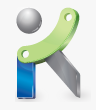 Филиал федерального государственного бюджетного учреждения «Федеральная кадастровая палата Федеральной службы государственной регистрации, кадастра и картографии» по Самарской областиг. Самара, ул. Ленинская, 25а,e-mail: pr_fkp@mail.ru, twitter: @pr_fkp, www.kadastr.ruУЧРЕДИТЕЛИ: Администрация сельского поселение Старый Аманак муниципального района Похвистневский Самарской области и Собрание представителей сельского поселения Старый Аманак муниципального района Похвистневский Самарской областиИЗДАТЕЛЬ: Администрация сельского поселения Старый Аманак муниципального района Похвистневский Самарской областиАдрес: Самарская область, Похвистневский          Газета составлена и отпечатана                                                                исполняющийрайон, село Старый Аманак, ул. Центральная       в администрации сельского поселения                                                  обязанности главного37 а, тел. 8(846-56) 44-5-73                                          Старый Аманак Похвистневский район                                                 редактора                                                                                          Самарская область. Тираж 100 экз                                                            Н.М.Лисицына